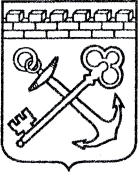 АДМИНИСТРАЦИЯ ЛЕНИНГРАДСКОЙ ОБЛАСТИКОМИТЕТ ПО СОХРАНЕНИЮ КУЛЬТУРНОГО НАСЛЕДИЯ ЛЕНИНГРАДСКОЙ ОБЛАСТИПРИКАЗ«___»____________2021 г.                                                                №_______________                           Санкт-ПетербургОб отнесении объекта культурного наследия регионального значения «Церковь Георгия «Суворовская» (деревянная), ⅩⅧ в.», расположенного по адресу: Ленинградская область, Волховский муниципальный район, г. Новая Ладога, ул. Суворова, д. 16 литера Б, включенного в единый государственный реестр объектов культурного наследия (памятников истории и культуры) народов Российской Федерации, к объектам культурного наследия, находящимся в неудовлетворительном состоянии, и приостановлении доступа на объект культурного наследияВ соответствии со ст. 47.5, п. 4 ст. 50.1 Федерального закона от 25 июня 2002 года № 73-ФЗ «Об объектах культурного наследия (памятниках истории                           и культуры) народов Российской Федерации», постановлением Правительства Российской Федерации от 29 июня 2015 года № 646 «Об утверждении критериев отнесения объектов культурного наследия, включенных в единый государственный реестр объектов культурного наследия (памятников истории и культуры) народов Российской Федерации, к объектам культурного наследия, находящимся 
в неудовлетворительном состоянии» приказываю:1.  Признать объект культурного наследия  регионального значения                    «Церковь Георгия «Суворовская» (деревянная) ⅩⅧ в.», расположенный по адресу: Ленинградская область, Волховский муниципальный район, г. Новая Ладога, ул. Суворова, д. 16 литера Б,  (далее – Объект), находящимся в неудовлетворительном состоянии (согласно акту технического состояния объекта культурного наследия, включенного в единый государственный реестр объектов культурного наследия (памятников истори и культуры) народов Российской Федерации от 09 ноября 2021 года. 2.  Направить копию настоящего приказа собственнику Объекта, находящегося в неудовлетворительном состоянии, в целях информирования граждан об ограничении доступа неограниченного круга лиц во внутренние помещения и на территорию Объекта. 3. Обеспечить размещение настоящего приказа на сайте комитета 
по сохранению культурного наследия Ленинградской области в информационно-телекоммуникационной сети «Интернет».4.     Контроль за исполнением настоящего приказа возложить на заместителя председателя комитета по сохранению культурного наследия Ленинградской области, уполномоченного в области сохранения, использования, популяризации 
и государственной охраны объектов культурного наследия (памятников истории 
и культуры) народов Российской Федерации.5.  Настоящий приказ вступает в силу со дня его официального опубликования.Председателькомитета по сохранению культурного наследияЛенинградской области                                                                             В.О. ЦойПодготовлено:Главный инженер отдела по осуществлению полномочий Ленинградской области комитета по сохранению культурного наследия Ленинградской области__________________С.В. СандаковСогласовано:Начальник отдела по осуществлению полномочий Ленинградской области комитета по сохранению культурного наследия Ленинградской области__________________Н.П. БольшаковаНачальник сектора осуществления надзора за состоянием, содержанием, сохранением, использованием и популяризацией объектов культурного наследия комитета по сохранению комитета по сохранению культурного наследия Ленинградской области.__________________Н.К. Насковец